ROMBLON STATE UNIVERSITY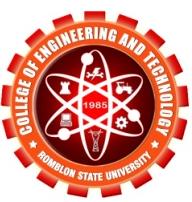 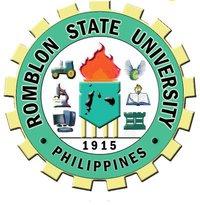 College of Engineering and TechnologyMain Campus, Odiongan, Province of RomblonAASIGNMENT #4MGT 421 ENGINEERING MANAGEMENT				DEADLINE:  31 AUGUST 2016 (MW); Engr. Reynaldo P Ramos, PhD					02 SEPT 2016 (MF); YELLOW PAD PAPERINSTRUCTION: ANSWER THE FOLLOWING QUESTIONS BASED ON THE PRESCRIBED READING MATERIALS AS POSTED IN THE WEBSITE: www.rsucivilengineering.weebly.comQ1.  Briefly describe the Philippine Quality Award (maximum of 5 sentences).Q2. What are the criteria for performance excellence? Q3. What are the levels of the Philippine Quality Award in relation to other quality-related awards.Q4. What are the core values and concepts of the 2014-2016 criteria?Q5.  Draw a table or matrix that shows the point values for each of category and item for the performance excellent.REMINDER: Identical content/submission or majority of the answers are copied from other classmates will be penalised by “NO POINT/SCORE” for each student.“COPYING WITHOUT PROPER CITATION OR REFERRING TO THE SOURCE OF INFORMATION IS A FORM OF PLAGIARISM”